Geachte heer/mevrouw, 
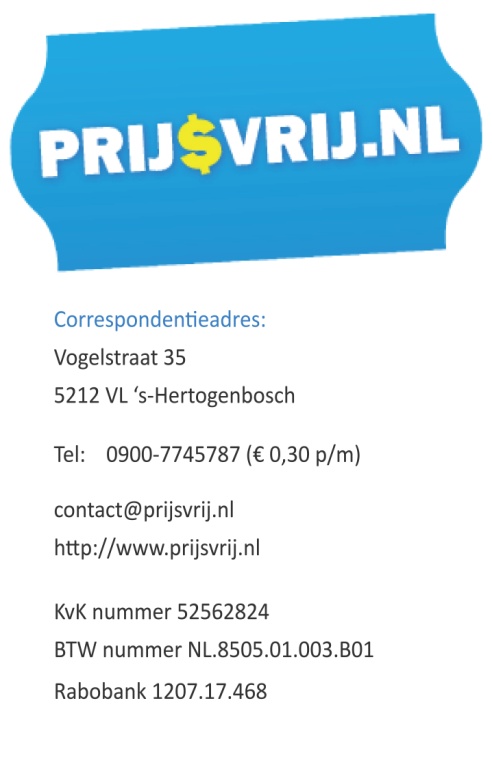 Met dit formulier willen wij u van dienst zijn en het meenemen van uw rolstoel en/of scootmobiel zo probleemloos laten verlopen gedurende uw reis. Graag verzoeken wij u om onderstaande gegevens ingevuld naar ons retour te zenden. U kunt het formulier naar contact@prijsvrij.nl terugsturen.

Bedankt voor uw medewerking.
Met vriendelijke groet,
Prijsvrij.nl
__________________________________________________________________________________
Reserveringsnummer: 

Naam hoofdboeker: 
Naam mindervalide klant:

Vakantiebestemming:
Vertrekdatum:
Accommodatie:

 730 – Neemt inklapbare rolstoel mee
 735 – Extra beenruimte op medische grond (medische verklaring verplicht)
 817 – Verzoek om rolstoel zonder begeleiding
 816 – Verzoek om rolstoel met begeleiding

Gegevens rolstoel
 Met hand bedienbare rolstoel
 Elektrische rolstoel
 Scootmobiel
 Droge batterij
 Natte batterij

Inklapbaar:			  Ja    Nee

Gewicht:			KG
Hoogte:			CM
Breedte uitgeklapt:		CM	
Breedte ingeklapt:		CM
Diepte:				CM
Overige bagage/hulpmiddelen vanwege handicap (inhoud en gewicht aangeven):
………………………………………………………………………………………………………………………………….
………………………………………………………………………………………………………………………………….
………………………………………………………………………………………………………………………………….

Assistentie/hulpmiddelen
1. Kunt u kleine afstanden lopen?							 Ja	 Nee
2. Kunt u enkele treden nemen?							 Ja	 Nee
3. Is er een begeleider aanwezig die u kan helpen?					 Ja	 Nee
4. Kunt u zelf in de transferbus stappen?						 Ja	 Nee
5. Heeft u extra beenruimte nodig in het vliegtuig?					 Ja	 Nee
   * Dit blijft echter een voorkeur, extra beenruimte kan niet gegarandeerd worden.
6. Is een rolstoel op de luchthaven van vertrek en aankomst gewenst?			 Ja	 Nee
7. Wilt u assisstentie op de luchthaven?							Ja	 Nee
8. Is speciaal vervoer nodig?								Ja	 Nee
    *Altijd aanvragen als iets elektrisch of niet gedeeltelijk inklapbaar is.
9. Welk speciaal vervoer is nodig?						 Taxi												 Rolstoelbusje
    * De extra kosten voor het speciaal vervoer zijn voor eigen rekening.

Accommodatie
1. Wilt u in de door u gewenste accommodatie een essentie aanvragen voor een speciale rolstoelkamer?										 Ja	 Nee
2. Wilt u in de door u gewenste accommodatie een andere medische essentie aanvragen? 	
 											 Ja	 NeeZo ja, welke? ……………………………………………………………………………………………………………………

*Er worden kosten berekend voor een essentie, daarnaast is de essentie gelijk definitief indien deze wordt bevestigd door de accommodatie aan uw touroperator.
Voor rolstoelgebruikers:Het meenemen van een elektrische rolstoel/scootmobiel vereist de uitdrukkelijke toestemming van de betreffende luchtvaartmaatschappij. Een voorwaarde is dat de polen worden afgeklemd van de zgn. droge of natte accu of batterij. Het meenemen van elektrische rolstoelen/scootmobiel is problematisch en daarom slechts beperkt mogelijk. Voor het meenemen van een elektrische rolstoel/scootmobiel en (extra) medische bagage worden door de luchtvaartmaatschappij veelal kosten berekend.
Tevens willen wij u erop wijzen dat een rolstoel/scootmobiel ingeklapt niet hoger mag zijn dan 86cm, indien hoger wordt dit niet geaccepteerd door de luchtvaartmaatschappijen. 	